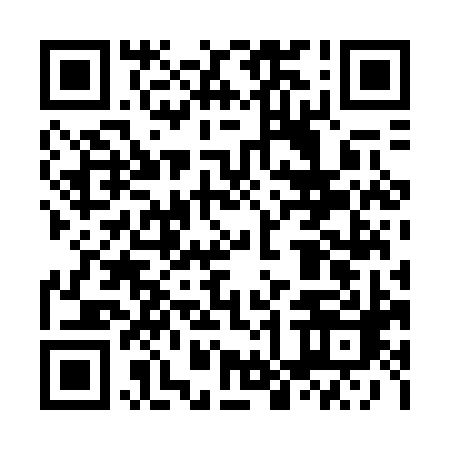 Prayer times for Barriere-de-Laterriere, Quebec, CanadaWed 1 May 2024 - Fri 31 May 2024High Latitude Method: Angle Based RulePrayer Calculation Method: Islamic Society of North AmericaAsar Calculation Method: HanafiPrayer times provided by https://www.salahtimes.comDateDayFajrSunriseDhuhrAsrMaghribIsha1Wed3:415:2512:425:468:009:442Thu3:395:2412:425:478:019:463Fri3:375:2212:425:488:029:484Sat3:345:2012:425:498:049:505Sun3:325:1912:425:498:059:526Mon3:305:1712:425:508:079:557Tue3:285:1612:425:518:089:578Wed3:255:1412:415:528:099:599Thu3:235:1312:415:538:1110:0110Fri3:215:1112:415:538:1210:0311Sat3:195:1012:415:548:1310:0512Sun3:165:0912:415:558:1510:0813Mon3:145:0712:415:568:1610:1014Tue3:125:0612:415:578:1710:1215Wed3:105:0512:415:578:1910:1416Thu3:085:0312:415:588:2010:1617Fri3:065:0212:415:598:2110:1818Sat3:045:0112:416:008:2310:2119Sun3:015:0012:426:008:2410:2320Mon2:594:5912:426:018:2510:2521Tue2:584:5812:426:028:2610:2722Wed2:564:5712:426:038:2710:2923Thu2:544:5612:426:038:2910:3124Fri2:524:5512:426:048:3010:3325Sat2:504:5412:426:058:3110:3526Sun2:484:5312:426:058:3210:3727Mon2:474:5212:426:068:3310:3828Tue2:474:5112:426:078:3410:3829Wed2:474:5012:436:078:3510:3930Thu2:464:5012:436:088:3610:4031Fri2:464:4912:436:088:3710:40